　　	●ご案内図	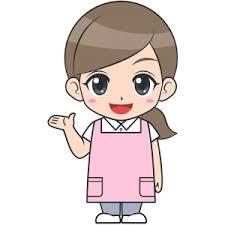 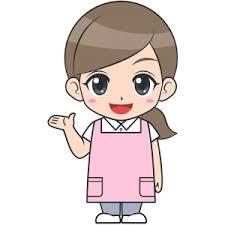 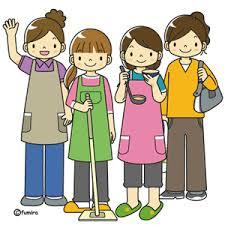  ※2割、3割の方は、上記料金とは異なります。　詳しくは担当者にお問い合わせください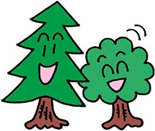 　　　　　　　　　　　　令和３年４月作成版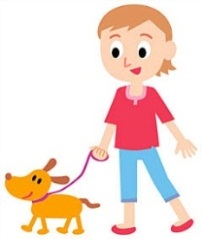 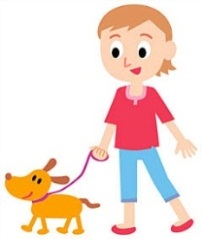 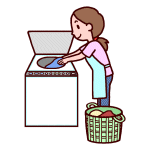 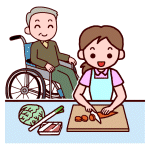 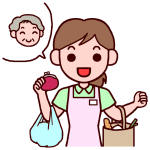 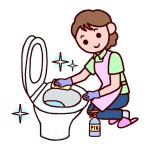 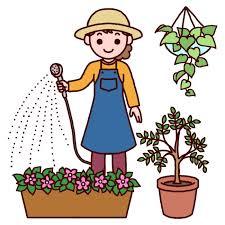 洗濯　　　　　　調理　　　　　　　　買物　　　　　　　掃除　　　　　　　　　×　庭や花壇の水やり、草とり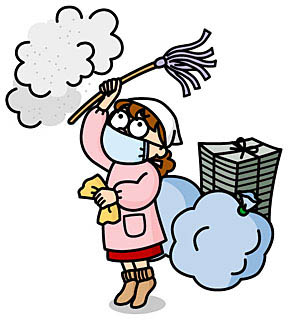 　　　　　　　　　　　　　　　×　大掃除や窓拭き、換気扇等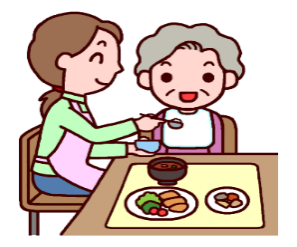 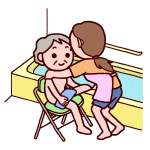 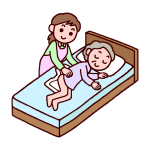 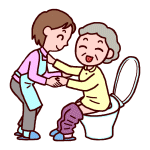 　　　　食事　　　　　　入浴　　　　　　　清拭　　　　　　　排泄	※サービスの対象は利用者様本人の事　　　　　　　　　　　　　　　　　　　　　　　　　　　　　　　　　　　　　　　　　のみになります